Приложение к решению избирательной комиссии муниципального образования города Барнаула от «15» июня 2010 г. № 108Эмблема избирательной комиссии муниципального образования города БарнаулаИзбирательная комиссия         муниципального образования               города Барнаула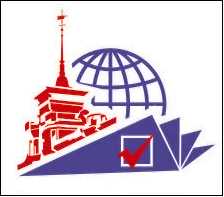 Секретарь избирательной комиссии муниципального образования города Барнаула                         О.И. Белорукова